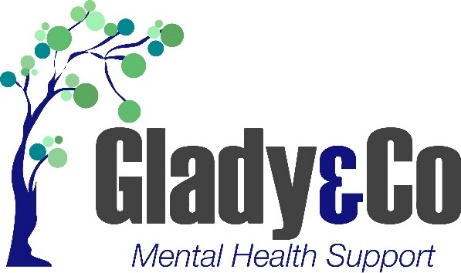 What Next?Complete Risk Assessment FormSend completed forms and a copy of participants NDIS Plan to intake@gladyandco.com.auWhat is an Advocate?It is your right to request an Advocate.  An Advocate is someone who speaks up for you if you cannot speak up for yourself.  Please find the following links to some Advocacy Groups in Victoria.https://www.vmiac.org.au/https://www.imha.vic.gov.au/https://www.legalaid.vic.gov.au/independent-mental-health-advocacySERVICE REQUEST FORM:Support WorkPlease complete form online by clicking in light GREY boxesBox will automatically extend with large amount of text.REFERRER INFORMATIONREFERRER INFORMATIONREFERRER INFORMATIONREFERRER INFORMATIONREFERRER INFORMATIONREFERRER INFORMATIONREFERRER INFORMATIONREFERRER INFORMATIONREFERRER INFORMATIONREFERRER INFORMATIONREFERRER INFORMATIONReferrer NameReferrer NameDate of ReferralOrganisationOrganisationPhoneRoleRoleEmailPARTICIPANT INFORMATIONPARTICIPANT INFORMATIONPARTICIPANT INFORMATIONPARTICIPANT INFORMATIONPARTICIPANT INFORMATIONPARTICIPANT INFORMATIONPARTICIPANT INFORMATIONPARTICIPANT INFORMATIONPARTICIPANT INFORMATIONPARTICIPANT INFORMATIONPARTICIPANT INFORMATIONFirst NameFirst NameLast NamePreferred NamePreferred NameDate of BirthGenderGenderPreferred PronounsAddressAddressMobileAddressAddressPhoneAddressAddressEmailPARTICIPANT NDIS INFORMATIONPARTICIPANT NDIS INFORMATIONPARTICIPANT NDIS INFORMATIONPARTICIPANT NDIS INFORMATIONPARTICIPANT NDIS INFORMATIONPARTICIPANT NDIS INFORMATIONPARTICIPANT NDIS INFORMATIONPARTICIPANT NDIS INFORMATIONPARTICIPANT NDIS INFORMATIONPARTICIPANT NDIS INFORMATIONPARTICIPANT NDIS INFORMATIONNDIS NumberNDIS NumberNDIS NumberPlan Start DatePlan Start DatePlan Start DatePlan End DatePlan End DatePlan End DateGUARDIAN / NOMINEE / TRUSTEE DETAILS (if applicable)GUARDIAN / NOMINEE / TRUSTEE DETAILS (if applicable)GUARDIAN / NOMINEE / TRUSTEE DETAILS (if applicable)GUARDIAN / NOMINEE / TRUSTEE DETAILS (if applicable)GUARDIAN / NOMINEE / TRUSTEE DETAILS (if applicable)GUARDIAN / NOMINEE / TRUSTEE DETAILS (if applicable)GUARDIAN / NOMINEE / TRUSTEE DETAILS (if applicable)GUARDIAN / NOMINEE / TRUSTEE DETAILS (if applicable)GUARDIAN / NOMINEE / TRUSTEE DETAILS (if applicable)NameNameNamePhonePhoneRelationshipRelationshipRelationshipEmailEmailDOES PARTICIPANT HAVE AN ADVOCATE?DOES PARTICIPANT HAVE AN ADVOCATE?DOES PARTICIPANT HAVE AN ADVOCATE?DOES PARTICIPANT HAVE AN ADVOCATE?DOES PARTICIPANT HAVE AN ADVOCATE?DOES PARTICIPANT HAVE AN ADVOCATE?DOES PARTICIPANT HAVE AN ADVOCATE?DOES PARTICIPANT HAVE AN ADVOCATE?DOES PARTICIPANT HAVE AN ADVOCATE?NameNameNamePhonePhoneOther detailsOther detailsOther detailsEmailEmailPARTICIPANT MENTAL HEALTH AND MEDICAL INFORMATION (more details in risk assessment)PARTICIPANT MENTAL HEALTH AND MEDICAL INFORMATION (more details in risk assessment)PARTICIPANT MENTAL HEALTH AND MEDICAL INFORMATION (more details in risk assessment)PARTICIPANT MENTAL HEALTH AND MEDICAL INFORMATION (more details in risk assessment)PARTICIPANT MENTAL HEALTH AND MEDICAL INFORMATION (more details in risk assessment)PARTICIPANT MENTAL HEALTH AND MEDICAL INFORMATION (more details in risk assessment)PARTICIPANT MENTAL HEALTH AND MEDICAL INFORMATION (more details in risk assessment)PARTICIPANT MENTAL HEALTH AND MEDICAL INFORMATION (more details in risk assessment)PARTICIPANT MENTAL HEALTH AND MEDICAL INFORMATION (more details in risk assessment)PARTICIPANT MENTAL HEALTH AND MEDICAL INFORMATION (more details in risk assessment)PARTICIPANT MENTAL HEALTH AND MEDICAL INFORMATION (more details in risk assessment)Mental Health DiagnosisMental Health DiagnosisMental Health DiagnosisMental Health DiagnosisMental Health DiagnosisPhysical Health / Medical NeedsPhysical Health / Medical NeedsPhysical Health / Medical NeedsPhysical Health / Medical NeedsPhysical Health / Medical NeedsSUPPORT REQUEST PREFERENCESUPPORT REQUEST PREFERENCESUPPORT REQUEST PREFERENCESUPPORT REQUEST PREFERENCESUPPORT REQUEST PREFERENCESUPPORT REQUEST PREFERENCESUPPORT REQUEST PREFERENCESUPPORT REQUEST PREFERENCESUPPORT REQUEST PREFERENCESUPPORT REQUEST PREFERENCESUPPORT REQUEST PREFERENCESUPPORT REQUEST PREFERENCESUPPORT REQUEST PREFERENCESUPPORT REQUEST PREFERENCESUPPORT REQUEST PREFERENCESUPPORT REQUEST PREFERENCESUPPORT REQUEST PREFERENCESUPPORT REQUEST PREFERENCESUPPORT REQUEST PREFERENCEIndividual one-to-one support in home / community visit(s) per week.NB. Up to 30 minutes Provider Travel is charged for each distinct visitIndividual one-to-one support in home / community visit(s) per week.NB. Up to 30 minutes Provider Travel is charged for each distinct visitIndividual one-to-one support in home / community visit(s) per week.NB. Up to 30 minutes Provider Travel is charged for each distinct visitIndividual one-to-one support in home / community visit(s) per week.NB. Up to 30 minutes Provider Travel is charged for each distinct visitIndividual one-to-one support in home / community visit(s) per week.NB. Up to 30 minutes Provider Travel is charged for each distinct visitIndividual one-to-one support in home / community visit(s) per week.NB. Up to 30 minutes Provider Travel is charged for each distinct visitIndividual one-to-one support in home / community visit(s) per week.NB. Up to 30 minutes Provider Travel is charged for each distinct visitIndividual one-to-one support in home / community visit(s) per week.NB. Up to 30 minutes Provider Travel is charged for each distinct visitIndividual one-to-one support in home / community visit(s) per week.NB. Up to 30 minutes Provider Travel is charged for each distinct visitIndividual one-to-one support in home / community visit(s) per week.NB. Up to 30 minutes Provider Travel is charged for each distinct visitIndividual one-to-one support in home / community visit(s) per week.NB. Up to 30 minutes Provider Travel is charged for each distinct visitIndividual one-to-one support in home / community visit(s) per week.NB. Up to 30 minutes Provider Travel is charged for each distinct visitIndividual one-to-one support in home / community visit(s) per week.NB. Up to 30 minutes Provider Travel is charged for each distinct visitIndividual one-to-one support in home / community visit(s) per week.NB. Up to 30 minutes Provider Travel is charged for each distinct visitIndividual one-to-one support in home / community visit(s) per week.NB. Up to 30 minutes Provider Travel is charged for each distinct visitIndividual one-to-one support in home / community visit(s) per week.NB. Up to 30 minutes Provider Travel is charged for each distinct visitIndividual one-to-one support in home / community visit(s) per week.NB. Up to 30 minutes Provider Travel is charged for each distinct visitIndividual one-to-one support in home / community visit(s) per week.NB. Up to 30 minutes Provider Travel is charged for each distinct visitIndividual one-to-one support in home / community visit(s) per week.NB. Up to 30 minutes Provider Travel is charged for each distinct visitHours of support per weekHours of support per weekHours of support per weekHours of support per weekHours of support per weekHours of support per weekHours of support per weekHours of support per weekNumber of distinct visits per weekNumber of distinct visits per weekNumber of distinct visits per weekNumber of distinct visits per weekNumber of distinct visits per weekIndicate preferred days and times    -       Any day of the week      NB. Additional funding charges for visits on Saturday and SundayIndicate preferred days and times    -       Any day of the week      NB. Additional funding charges for visits on Saturday and SundayIndicate preferred days and times    -       Any day of the week      NB. Additional funding charges for visits on Saturday and SundayIndicate preferred days and times    -       Any day of the week      NB. Additional funding charges for visits on Saturday and SundayIndicate preferred days and times    -       Any day of the week      NB. Additional funding charges for visits on Saturday and SundayIndicate preferred days and times    -       Any day of the week      NB. Additional funding charges for visits on Saturday and SundayIndicate preferred days and times    -       Any day of the week      NB. Additional funding charges for visits on Saturday and SundayIndicate preferred days and times    -       Any day of the week      NB. Additional funding charges for visits on Saturday and SundayIndicate preferred days and times    -       Any day of the week      NB. Additional funding charges for visits on Saturday and SundayIndicate preferred days and times    -       Any day of the week      NB. Additional funding charges for visits on Saturday and SundayIndicate preferred days and times    -       Any day of the week      NB. Additional funding charges for visits on Saturday and SundayIndicate preferred days and times    -       Any day of the week      NB. Additional funding charges for visits on Saturday and SundayIndicate preferred days and times    -       Any day of the week      NB. Additional funding charges for visits on Saturday and SundayIndicate preferred days and times    -       Any day of the week      NB. Additional funding charges for visits on Saturday and SundayIndicate preferred days and times    -       Any day of the week      NB. Additional funding charges for visits on Saturday and SundayIndicate preferred days and times    -       Any day of the week      NB. Additional funding charges for visits on Saturday and SundayIndicate preferred days and times    -       Any day of the week      NB. Additional funding charges for visits on Saturday and SundayIndicate preferred days and times    -       Any day of the week      NB. Additional funding charges for visits on Saturday and SundayIndicate preferred days and times    -       Any day of the week      NB. Additional funding charges for visits on Saturday and SundayMONDAYMONDAYMONDAYMONDAYTUESDAYTUESDAYTUESDAYWEDNESDAYWEDNESDAYTHURSDAYFRIDAYFRIDAYFRIDAYSATURDAYSATURDAYSUNDAYSUNDAYMorningMorningAfternoonAfternoonEveningEveningSUPPORT WORKER PREFERENCESUPPORT WORKER PREFERENCESUPPORT WORKER PREFERENCESUPPORT WORKER PREFERENCESUPPORT WORKER PREFERENCESUPPORT WORKER PREFERENCESUPPORT WORKER PREFERENCESUPPORT WORKER PREFERENCESUPPORT WORKER PREFERENCESUPPORT WORKER PREFERENCESUPPORT WORKER PREFERENCESUPPORT WORKER PREFERENCESUPPORT WORKER PREFERENCESUPPORT WORKER PREFERENCESUPPORT WORKER PREFERENCESUPPORT WORKER PREFERENCESUPPORT WORKER PREFERENCESUPPORT WORKER PREFERENCESUPPORT WORKER PREFERENCE Any    Any    Any    Any    Any    Any    Any     Female  Female  Female  Female  Female  Female  Male  Male  Male  Male  Male  MaleAgeAgeAgeAgeAgeAdvise Participants Hobbies, Interests, Skills, Education etcAdvise Participants Hobbies, Interests, Skills, Education etcAdvise Participants Hobbies, Interests, Skills, Education etcAdvise Participants Hobbies, Interests, Skills, Education etcAdvise Participants Hobbies, Interests, Skills, Education etcAdvise Participants Hobbies, Interests, Skills, Education etcAdvise Participants Hobbies, Interests, Skills, Education etcAdvise Participants Hobbies, Interests, Skills, Education etcAdvise Participants Hobbies, Interests, Skills, Education etcAdvise Participants Hobbies, Interests, Skills, Education etcAdvise Participants Hobbies, Interests, Skills, Education etcAdvise Participants Hobbies, Interests, Skills, Education etcAdvise Participants Hobbies, Interests, Skills, Education etcAdvise Participants Hobbies, Interests, Skills, Education etc  Any                                  Any                                  Any                                  Any                                  Any                                  20-34                  20-34                  20-34                  20-34                  20-34                  34-50         34-50         34-50         34-50         34-50         50+             50+             50+             50+             50+           Has this request been made to     Only Glady & Co Mental Health Support     Multiple NDIS ProvidersHas this request been made to     Only Glady & Co Mental Health Support     Multiple NDIS ProvidersHas this request been made to     Only Glady & Co Mental Health Support     Multiple NDIS ProvidersHas this request been made to     Only Glady & Co Mental Health Support     Multiple NDIS ProvidersHas this request been made to     Only Glady & Co Mental Health Support     Multiple NDIS ProvidersHas this request been made to     Only Glady & Co Mental Health Support     Multiple NDIS ProvidersHas this request been made to     Only Glady & Co Mental Health Support     Multiple NDIS ProvidersHas this request been made to     Only Glady & Co Mental Health Support     Multiple NDIS ProvidersHas this request been made to     Only Glady & Co Mental Health Support     Multiple NDIS ProvidersHas this request been made to     Only Glady & Co Mental Health Support     Multiple NDIS ProvidersHas this request been made to     Only Glady & Co Mental Health Support     Multiple NDIS ProvidersHas this request been made to     Only Glady & Co Mental Health Support     Multiple NDIS ProvidersHas this request been made to     Only Glady & Co Mental Health Support     Multiple NDIS ProvidersHas this request been made to     Only Glady & Co Mental Health Support     Multiple NDIS ProvidersHas this request been made to     Only Glady & Co Mental Health Support     Multiple NDIS ProvidersHas this request been made to     Only Glady & Co Mental Health Support     Multiple NDIS ProvidersHas this request been made to     Only Glady & Co Mental Health Support     Multiple NDIS ProvidersHas this request been made to     Only Glady & Co Mental Health Support     Multiple NDIS ProvidersHas this request been made to     Only Glady & Co Mental Health Support     Multiple NDIS ProvidersADDITIONAL GLADY & CO SUPPORTSADDITIONAL GLADY & CO SUPPORTSADDITIONAL GLADY & CO SUPPORTSADDITIONAL GLADY & CO SUPPORTSADDITIONAL GLADY & CO SUPPORTSADDITIONAL GLADY & CO SUPPORTSADDITIONAL GLADY & CO SUPPORTSADDITIONAL GLADY & CO SUPPORTSADDITIONAL GLADY & CO SUPPORTSADDITIONAL GLADY & CO SUPPORTSADDITIONAL GLADY & CO SUPPORTSADDITIONAL GLADY & CO SUPPORTSADDITIONAL GLADY & CO SUPPORTSADDITIONAL GLADY & CO SUPPORTSADDITIONAL GLADY & CO SUPPORTSADDITIONAL GLADY & CO SUPPORTSADDITIONAL GLADY & CO SUPPORTSADDITIONAL GLADY & CO SUPPORTSADDITIONAL GLADY & CO SUPPORTSAre you interested in receiving more information on additional supports provided by Glady & Co?Are you interested in receiving more information on additional supports provided by Glady & Co?Are you interested in receiving more information on additional supports provided by Glady & Co?Are you interested in receiving more information on additional supports provided by Glady & Co?Are you interested in receiving more information on additional supports provided by Glady & Co?Are you interested in receiving more information on additional supports provided by Glady & Co?Are you interested in receiving more information on additional supports provided by Glady & Co?Are you interested in receiving more information on additional supports provided by Glady & Co?Are you interested in receiving more information on additional supports provided by Glady & Co?Are you interested in receiving more information on additional supports provided by Glady & Co?Are you interested in receiving more information on additional supports provided by Glady & Co?Are you interested in receiving more information on additional supports provided by Glady & Co?Are you interested in receiving more information on additional supports provided by Glady & Co?Are you interested in receiving more information on additional supports provided by Glady & Co?Are you interested in receiving more information on additional supports provided by Glady & Co?Are you interested in receiving more information on additional supports provided by Glady & Co?Are you interested in receiving more information on additional supports provided by Glady & Co?Are you interested in receiving more information on additional supports provided by Glady & Co?Are you interested in receiving more information on additional supports provided by Glady & Co?Support Coordination or Recovery CoachingSupport Coordination or Recovery CoachingSupport Coordination or Recovery CoachingSupport Coordination or Recovery CoachingSupport Coordination or Recovery CoachingSupport Coordination or Recovery CoachingSupport Coordination or Recovery CoachingSupport Coordination or Recovery CoachingSupport Coordination or Recovery CoachingSupport Coordination or Recovery CoachingSupport Coordination or Recovery CoachingSupport Coordination or Recovery CoachingSupport Coordination or Recovery CoachingSupport Coordination or Recovery CoachingSupport Coordination or Recovery Coaching Yes   Yes   No NoHub Group Program of SupportHub Group Program of SupportHub Group Program of SupportHub Group Program of SupportHub Group Program of SupportHub Group Program of SupportHub Group Program of SupportHub Group Program of SupportHub Group Program of SupportHub Group Program of SupportHub Group Program of SupportHub Group Program of SupportHub Group Program of SupportHub Group Program of SupportHub Group Program of Support Yes   Yes   No NoINSPIRE Recovery RetreatsINSPIRE Recovery RetreatsINSPIRE Recovery RetreatsINSPIRE Recovery RetreatsINSPIRE Recovery RetreatsINSPIRE Recovery RetreatsINSPIRE Recovery RetreatsINSPIRE Recovery RetreatsINSPIRE Recovery RetreatsINSPIRE Recovery RetreatsINSPIRE Recovery RetreatsINSPIRE Recovery RetreatsINSPIRE Recovery RetreatsINSPIRE Recovery RetreatsINSPIRE Recovery Retreats Yes   Yes   No NoPrevention and Recovery Program (Retreat or Short/Medium Term)Prevention and Recovery Program (Retreat or Short/Medium Term)Prevention and Recovery Program (Retreat or Short/Medium Term)Prevention and Recovery Program (Retreat or Short/Medium Term)Prevention and Recovery Program (Retreat or Short/Medium Term)Prevention and Recovery Program (Retreat or Short/Medium Term)Prevention and Recovery Program (Retreat or Short/Medium Term)Prevention and Recovery Program (Retreat or Short/Medium Term)Prevention and Recovery Program (Retreat or Short/Medium Term)Prevention and Recovery Program (Retreat or Short/Medium Term)Prevention and Recovery Program (Retreat or Short/Medium Term)Prevention and Recovery Program (Retreat or Short/Medium Term)Prevention and Recovery Program (Retreat or Short/Medium Term)Prevention and Recovery Program (Retreat or Short/Medium Term)Prevention and Recovery Program (Retreat or Short/Medium Term) Yes   Yes   No NoSUPPORT COORDINATOR / RECOVERY COACH DETAILS (if different to referrer)SUPPORT COORDINATOR / RECOVERY COACH DETAILS (if different to referrer)SUPPORT COORDINATOR / RECOVERY COACH DETAILS (if different to referrer)SUPPORT COORDINATOR / RECOVERY COACH DETAILS (if different to referrer)SUPPORT COORDINATOR / RECOVERY COACH DETAILS (if different to referrer)SUPPORT COORDINATOR / RECOVERY COACH DETAILS (if different to referrer)SUPPORT COORDINATOR / RECOVERY COACH DETAILS (if different to referrer)SUPPORT COORDINATOR / RECOVERY COACH DETAILS (if different to referrer)SUPPORT COORDINATOR / RECOVERY COACH DETAILS (if different to referrer)SUPPORT COORDINATOR / RECOVERY COACH DETAILS (if different to referrer)SUPPORT COORDINATOR / RECOVERY COACH DETAILS (if different to referrer)SUPPORT COORDINATOR / RECOVERY COACH DETAILS (if different to referrer)SUPPORT COORDINATOR / RECOVERY COACH DETAILS (if different to referrer)SUPPORT COORDINATOR / RECOVERY COACH DETAILS (if different to referrer)SUPPORT COORDINATOR / RECOVERY COACH DETAILS (if different to referrer)SUPPORT COORDINATOR / RECOVERY COACH DETAILS (if different to referrer)SUPPORT COORDINATOR / RECOVERY COACH DETAILS (if different to referrer)NameNameNamePhonePhonePhoneOrganisationOrganisationOrganisationEmailEmailEmailPLAN MANAGER DETAILSPLAN MANAGER DETAILSPLAN MANAGER DETAILSPLAN MANAGER DETAILSPLAN MANAGER DETAILSPLAN MANAGER DETAILSPLAN MANAGER DETAILSPLAN MANAGER DETAILSPLAN MANAGER DETAILSPLAN MANAGER DETAILSPLAN MANAGER DETAILSPLAN MANAGER DETAILSPLAN MANAGER DETAILSPLAN MANAGER DETAILSPLAN MANAGER DETAILSPLAN MANAGER DETAILSPLAN MANAGER DETAILSPLAN MANAGER DETAILSPLAN MANAGER DETAILSWill any funding use a capacity line item          Yes          NoWill any funding use a capacity line item          Yes          NoWill any funding use a capacity line item          Yes          NoWill any funding use a capacity line item          Yes          NoWill any funding use a capacity line item          Yes          NoWill any funding use a capacity line item          Yes          NoWill any funding use a capacity line item          Yes          NoWill any funding use a capacity line item          Yes          NoWill any funding use a capacity line item          Yes          NoWill any funding use a capacity line item          Yes          NoWill any funding use a capacity line item          Yes          NoWill any funding use a capacity line item          Yes          NoWill any funding use a capacity line item          Yes          NoWill any funding use a capacity line item          Yes          NoWill any funding use a capacity line item          Yes          NoWill any funding use a capacity line item          Yes          NoWill any funding use a capacity line item          Yes          NoWill any funding use a capacity line item          Yes          NoWill any funding use a capacity line item          Yes          NoNameNameNamePhonePhonePhoneOrganisationOrganisationOrganisationEmailEmailEmail